El BuqueEl buque es un barco con cubierta que por su tamaño, solidez y fuerza es apropiado para navegaciones o empresas marítimas de importancia. Para aclarar este concepto podemos decir que cualquier buque es una embarcación o barco, pero que cualquier embarcación o barco no es necesariamente un buque. Además, debe reunir las siguientes condiciones:Flotabilidad,Solidez o resistencia,Estanqueidad,Estabilidad, yNavegabilidad (Velocidad y evolución).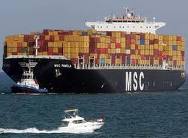 